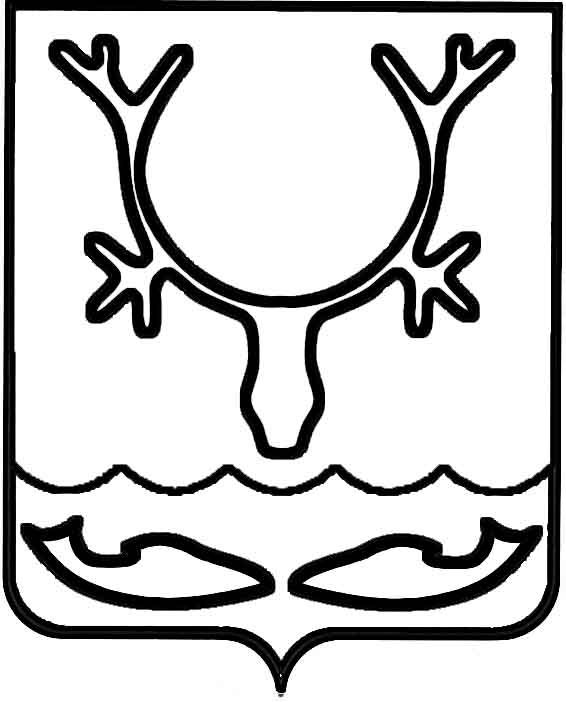 Администрация муниципального образования
"Городской округ "Город Нарьян-Мар"ПОСТАНОВЛЕНИЕОб утверждении организации для управления многоквартирным домом № 66А                          по ул. им. 60-летия Октября в г. Нарьян-МареВ соответствии с частью 17 статьи 161 Жилищного кодекса Российской Федерации, Правилами определения управляющей организации для управления многоквартирным домом, в отношении которого собственниками помещений 
в многоквартирном доме не выбран способ управления таким домом или выбранный способ управления не реализован, не определена управляющая организация, утвержденными Постановлением Правительства Российской Федерации от 21.12.2018 № 1616, постановлением Администрации МО "Городской округ "Город Нарьян-Мар" от 19.02.2019 № 203 "Об утверждении перечня организаций для управления многоквартирным домом, в отношении которого собственниками помещений 
в многоквартирном доме не выбран способ управления таким домом или выбранный способ управления не реализован, не определена управляющая организация"  Администрация муниципального образования "Городской округ "Город Нарьян-Мар"П О С Т А Н О В Л Я Е Т:Определить из перечня организаций для управления многоквартирным домом, в отношении которого собственниками помещений в многоквартирном доме 
не выбран способ управления таким домом или выбранный способ управления 
не реализован, не определена управляющая организация, в качестве управляющей организации для управления многоквартирным домом № 66А по ул. им. 60-летия Октября в г. Нарьян-Маре управляющую организацию ООО "Ненецкая управляющая компания" с даты внесения изменений в реестр лицензий субъекта Российской Федерации.Утвердить перечень работ и услуг по управлению многоквартирным домом, услуг и работ по содержанию и ремонту общего имущества в многоквартирном 
доме № 66А по ул. им. 60-летия Октября в г. Нарьян-Маре согласно приложению 
к настоящему постановлению.Установить плату за содержание жилого помещения в многоквартирном 
доме № 66А по ул. им. 60-летия Октября в г. Нарьян-Маре в размере 
56,01 руб./кв.м/месяц.Управлению жилищно-коммунального хозяйства Администрации муниципального образования "Городской округ "Город Нарьян-Мар" в течение одного рабочего дня со дня подписания настоящего постановления разместить его                                        в государственной информационной системе жилищно-коммунального хозяйства 
и на официальном сайте Администрации муниципального образования "Городской округ "Город Нарьян-Мар". Управлению жилищно-коммунального хозяйства Администрации муниципального образования "Городской округ "Город Нарьян-Мар" в течение одного рабочего дня со дня подписания настоящего постановления направить копию постановления в Государственную инспекцию строительного и жилищного надзора Ненецкого автономного округа и в управляющую организацию ООО "Ненецкая управляющая компания". Муниципальному казенному учреждению "Управление городского хозяйства г. Нарьян-Мара" в течение пяти рабочих дней со дня подписания настоящего постановления известить собственников помещений в многоквартирном доме 
об определении управляющей организации путем размещения информации                                                    на информационных стендах в многоквартирном доме.Настоящее постановление вступает в силу со дня подписания, подлежит опубликованию в официальном бюллетене городского округа "Город Нарьян-Мар"                 "Наш город".Приложение к постановлению Администрации муниципального образования "Городской округ "Город Нарьян-Мар"от 24.02.2022 № 23924.02.2022№239И.о. главы города Нарьян-Мара Д.В. АнохинПЕРЕЧЕНЬ 
обязательных работ и услуг по содержанию и ремонту общего имущества собственников помещений 
в многоквартирном доме № 66А по ул. им 60-летия Октября ПЕРЕЧЕНЬ 
обязательных работ и услуг по содержанию и ремонту общего имущества собственников помещений 
в многоквартирном доме № 66А по ул. им 60-летия Октября ПЕРЕЧЕНЬ 
обязательных работ и услуг по содержанию и ремонту общего имущества собственников помещений 
в многоквартирном доме № 66А по ул. им 60-летия Октября ПЕРЕЧЕНЬ 
обязательных работ и услуг по содержанию и ремонту общего имущества собственников помещений 
в многоквартирном доме № 66А по ул. им 60-летия Октября ПЕРЕЧЕНЬ 
обязательных работ и услуг по содержанию и ремонту общего имущества собственников помещений 
в многоквартирном доме № 66А по ул. им 60-летия Октября № п/пНаименование работ и услугПериодичность выполнения работ и оказания услугГодовая плата (рублей)Стоимость 
на 1 кв.м. общей площади (рублей в месяц) Плата за содержание жилого помещения Плата за содержание жилого помещения81 797,0056,01          в том числе:          в том числе:I. За услуги, работы по управлению многоквартирным домом, за содержание и текущий ремонт общего имущества I. За услуги, работы по управлению многоквартирным домом, за содержание и текущий ремонт общего имущества 80 599,4855,191.Управлениепостоянно31 091,9221,292.Уборка мест общего пользования23 483,2316,082.1.Мытье окон, в. т.ч. рамы, переплеты, стекла (легкодоступные)2 раза в год43,810,032.2.Влажная протирка дверей1 раз в месяц978,470,672.3.Мытье лестничных площадок и маршей нижних трех этажей2 раза в месяц5 841,604,002.4.Влажная протирка перил лестниц1 раз в месяц0,000,002.5.Влажное подметание лестничных площадок и маршей нижних трех этажей3 раза в неделю16 619,3511,382.6.Влажная протирка подоконников2 раза в год0,000,002.7.Влажное подметание лестничных площадок и маршей выше третьего этажа3 раза в неделю0,000,002.8.Мытье лестничных площадок и маршей выше третьего этажа2 раза в месяц0,000,002.9.Влажное подметание пола кабин лифтов3 раз в неделю0,000,002.10.Мытье пола кабин лифтов1 раз в неделю0,000,002.11.Протирка стен и дверей кабин лифтов1 раз месяц0,000,003.Уборка придомовой территории4 775,513,273.1.Уборка контейнерной площадки5 раз в неделю292,080,203.2.Подметание ступеней и площадок перед входом в подъезд2 раза в неделю335,890,233.3.Очистка урн от мусора5 раз в неделю0,000,003.4.Промывка урн2 раза в месяц в тепл пер0,000,003.5.Подметание территории в теплый период 2 раза в неделю175,250,123.6.Подметание территории в дни без снегопада5 раза в неделю1 109,900,763.7.Очистка от снега и наледи участков территории, недоступных для мех. уборки по мере необходимости613,370,423.8.Посыпка территории песком или смесью песка с хлоридами  по мере необходимости233,660,163.9.Сдвигание свежевыпавшего снега в дни сильных снегопадовпо мере необходимости2 015,351,383.10.Механизированная очистка придомовой территории от снега, удаление накатов и наледи6 раз в год0,000,004.Организация накопления отходов I - IV классов опасности (отработанных ртутьсодержащих ламп и др.) и их передача в организации, имеющие лицензии на осуществление деятельности по сбору, транспортированию, обработке, утилизации, обезвреживанию, размещению таких отходов.по мере необходимости204,460,145.Дезинсекция и дератизация 1 раз в 2 года569,560,396.Аварийное обслуживание642,580,446.1.Аварийное обслуживание оборудования и сетей отопленияпостоянно0,000,006.2.Аварийное обслуживание оборудования и сетей ГВСпостоянно0,000,006.3.Аварийное обслуживание оборудования и сетей ХВСпостоянно0,000,006.4.Аварийное обслуживание оборудования и сетей водоотведенияпостоянно321,290,226.5.Аварийное обслуживание оборудования и сетей электроснабженияпостоянно321,290,22Техническое обслуживание7 681,705,267.Тех. обслуживание системы электроснабжения2 раза в год657,180,458.Тех. обслуживание конструктивных элементов2 раза в год3 388,132,329.Тех. обслуживание системы ХВС2 раза в год0,000,0010.Тех. обслуживание системы ГВС2 раза в год0,000,0011.Тех. обслуживание системы отопления 2 раза в год0,000,0012.Тех. обслуживание системы водоотведения, в т.ч.934,660,6412.1.Контроль состояния элементов внутренней канализации2 раза в год0,000,0012.2.Вывоз жидких бытовых отходов из дворовых туалетов, находящихся на придомовой территории (очистка выгребных ям)1 раз в год (вручную)/по мере необходимости (вывоз стоков)937,340,6412.3.Вывоз бытовых сточных вод из септиков, находящихся на придомовой территориипо мере необходимости0,000,0013.Тех. обслуживание систем вентиляции1 раз в год540,350,3714.Тех. обслуживание системы газоснабжения1 раз в год2 161,391,4815.Техническое обслуживание лифтовпостоянно0,000,00Текущий ремонт12 150,538,3216.Текущий ремонт системы электроснабженияпо мере необходимости934,660,6417.Текущий ремонт конструктивных элементовпри необходимости7 871,565,3918.Текущий ремонт системы ХВСпо мере необходимости0,000,0019.Текущий ремонт системы ГВСпо мере необходимости0,000,0020.Текущий ремонт системы водоотведения, канализации, в т.ч.по мере необходимости3 037,632,0820.1Восстановление исправности элементов внутренней канализациипо мере необходимости1 197,530,8220.2Содержание сооружений и оборудования, используемых для накопления жидких бытовых отходов в многоквартирных домах, не подключенных к централизованной системе водоотведения (ремонт крышек септиков)по мере необходимости1 840,101,2621.Текущий ремонт системы отопленияпо мере необходимости0,000,0022.Текущий ремонт систем вентиляции1 раз в три года306,680,2123.Текущий ремонт лифтовпо мере необходимости0,000,00II.   За коммунальные ресурсы, используемые в целях содержания общего имущества МКДII.   За коммунальные ресурсы, используемые в целях содержания общего имущества МКД1 197,530,821.1Электрическая энергия, потребляемая при содержании общего имущества в многоквартирном доме1 197,530,821.2Холодная вода, потребляемая при содержании общего имущества в многоквартирном доме0,000,001.3Горячая вода, потребляемая при содержании общего имущества в многоквартирном доме0,000,001.4Отведение сточных вод в целях содержания общего имущества в многоквартирном доме0,000,00